Geography-Think back to our last topic lesson when we explored the arctic and Antarctic looking at globes.This week’s focus is on The ArcticWatch these clips to help you https://www.bbc.co.uk/programmes/p00mq6j2https://www.bbc.co.uk/teach/class-clips-video/science-ks1-ks2-wonders-of-nature-polar-bears-in-their-habitat/z73ygwxhttps://www.bbc.co.uk/bitesize/clips/zpqw2hv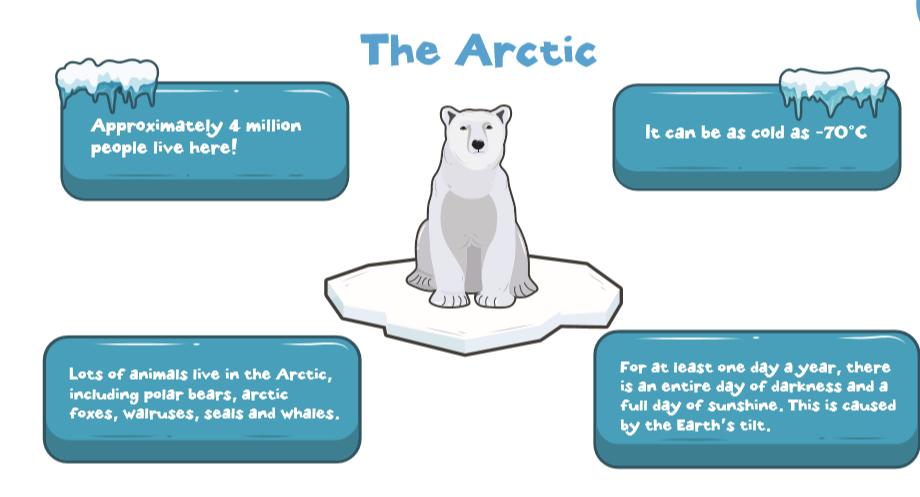 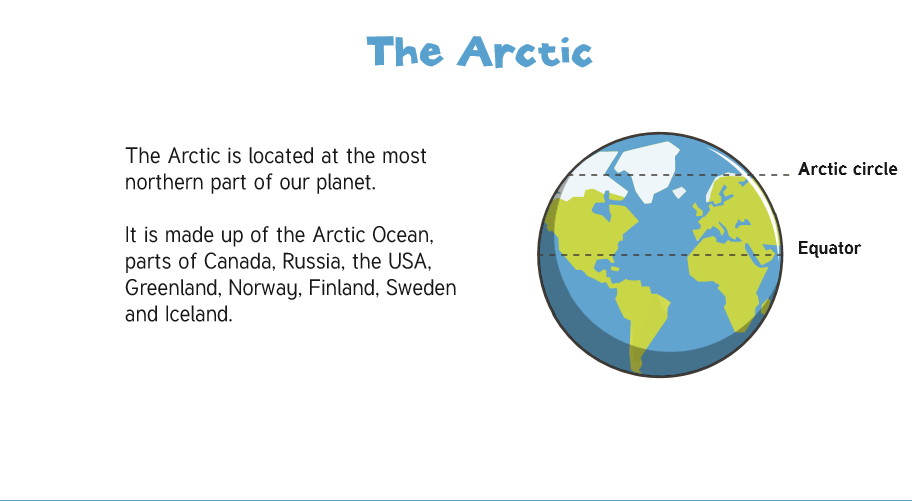 #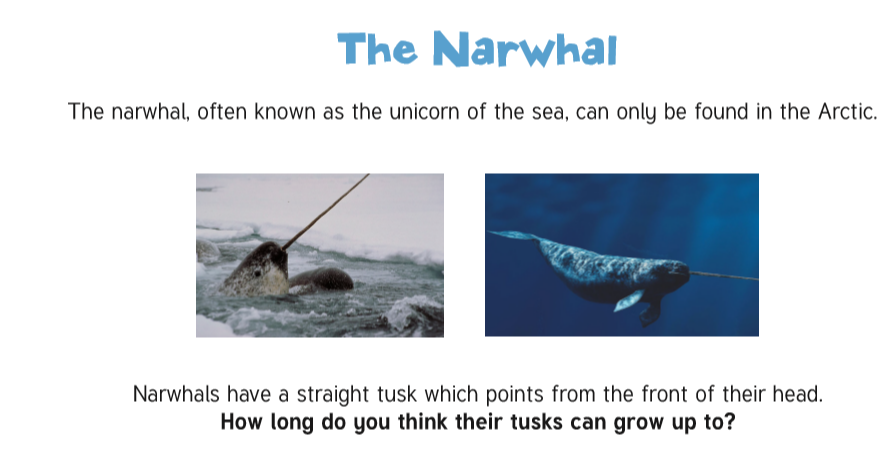 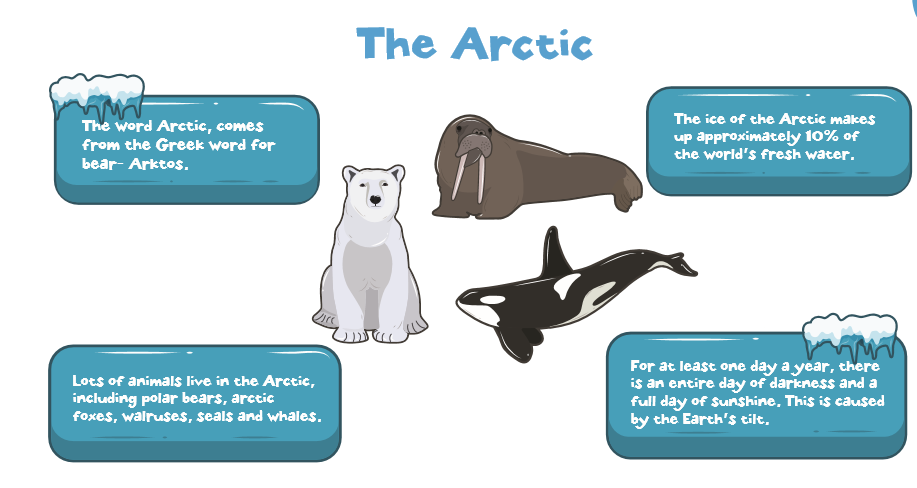 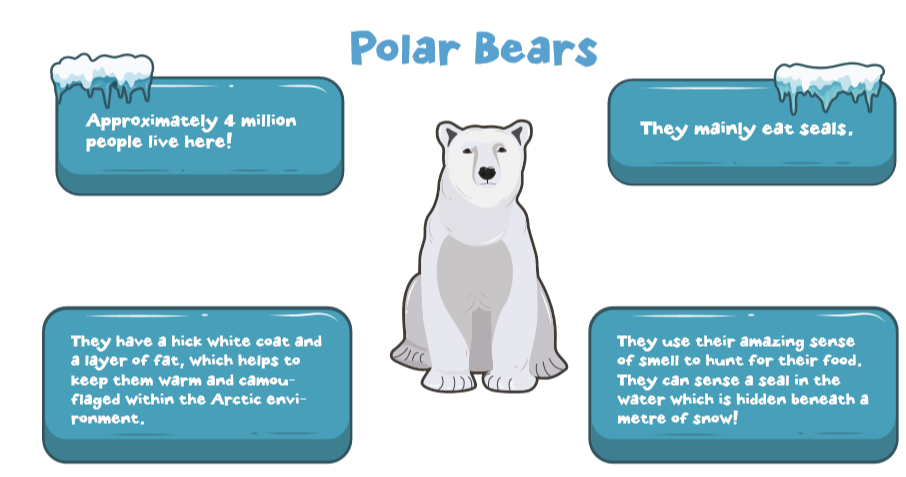 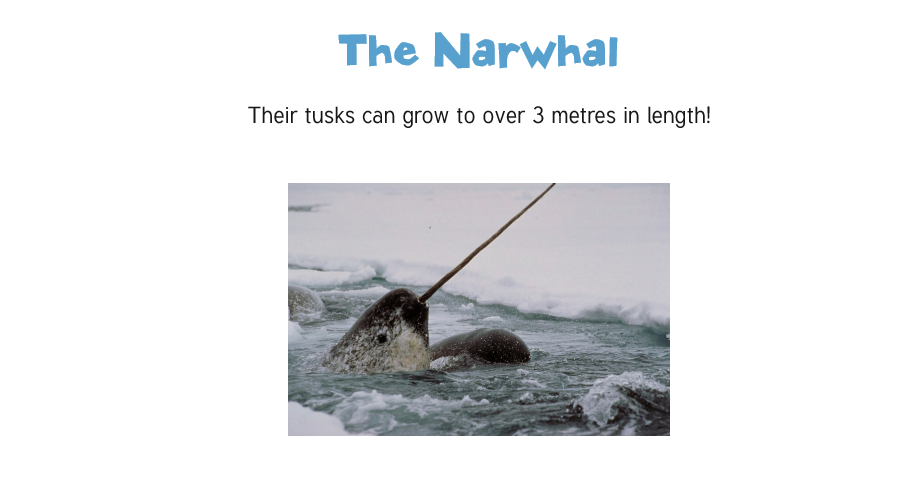 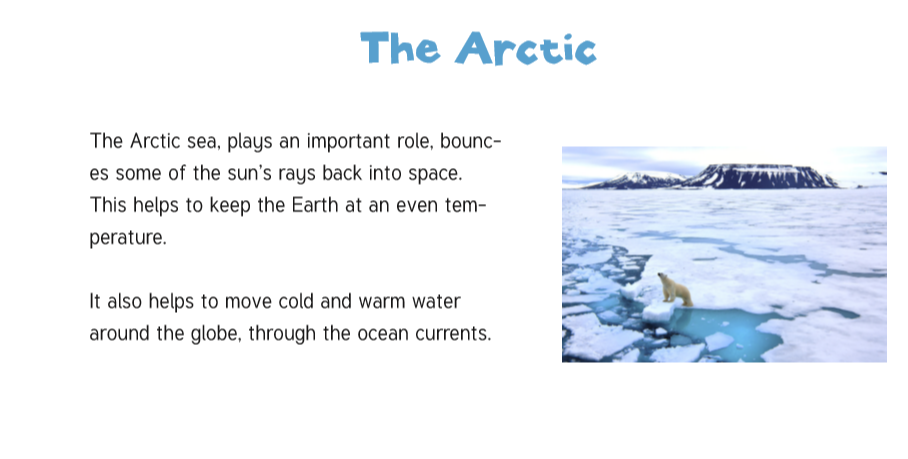 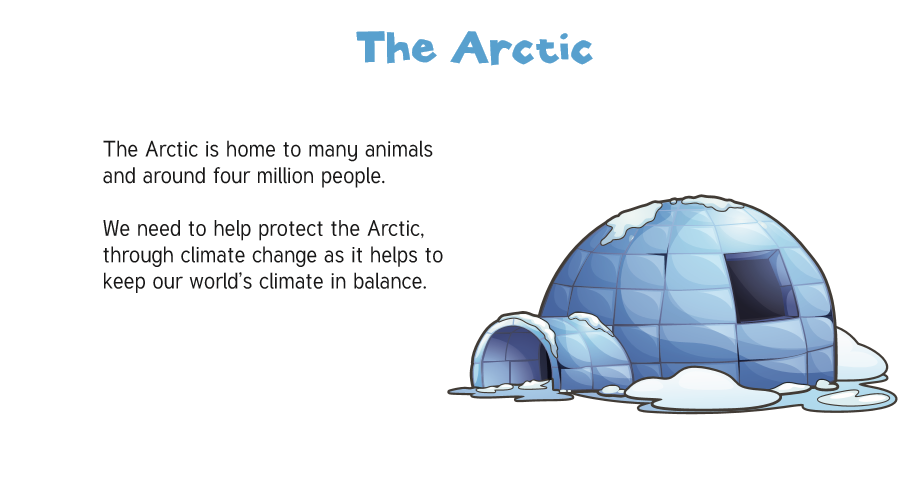 Tasks:Choose an acrostic poem to completeChoose a fact-file to complete, use the internet to help youSend a picture of your completed work to:missemery@newvillage.doncaster.sch.uk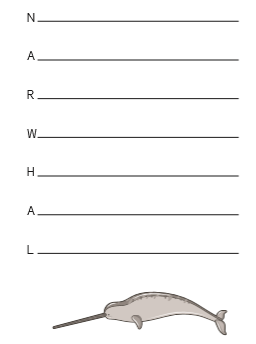 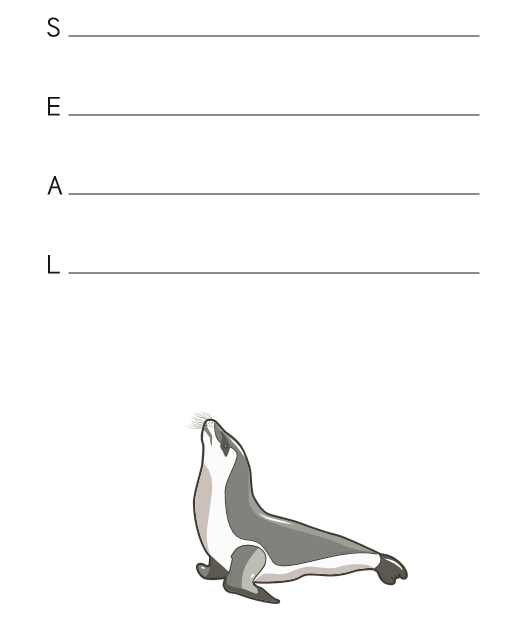 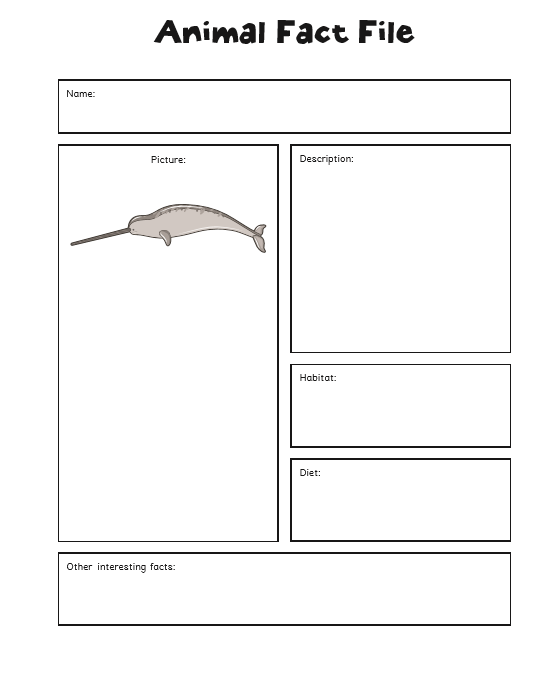 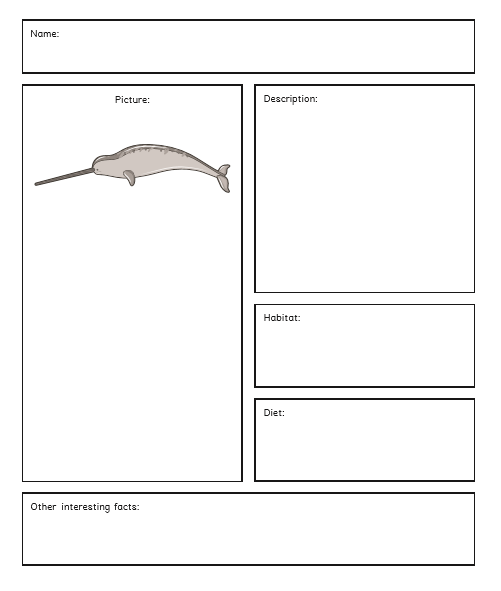 